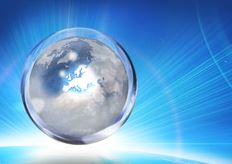 DESAYUNOS EUROPEOS EN LA UPO (VII EDICIÓN)Open Access y atracción de talentoJueves, 28 de Abril de 2016Sala de Grados del Edificio 25B, Biblioteca9:30-10:00  Networking-CAFÉ10:00-10:15 Apertura y presentación de la jornada10.15-10.45 H2020 y nuevas convocatorias10:45-11:30 Publicaciones en acceso abierto y repositorios en la UPOLa Ley de la ciencia o el programa Horizonte 2020 han creado un marco en el que la financiación pública implica publicación en abierto. OBJETIVO: En esta sesión los investigadores conocerán cuáles son sus obligaciones respecto al acceso abierto, así como qué herramientas pone a su disposición la UPO para cumplir con la normativa vigente. 11:30-12:15 Atracción de talento: ayudas individuales Marie Skłodowska-Curie (MSCA)Las acciones individuales Marie Skłodowska-Curie apoyan el desarrollo profesional y la formación de investigadoras/es postdoctorales de todas las disciplinas científicas. La UPO acoge actualmente a varios investigadores  MSCA. Contaremos con la participación de alguno de estos investigadores  y del investigador de la UPO supervisor  para que nos cuenten su experiencia en la UPO como institución de acogida. OBJETIVO: Dar a conocer esta modalidad de ayuda entre los investigadores/as de la UPO como medio para atraer a investigadores jóvenes con talento, que puedan fortalecer su actividad investigadora.INSCRIPCIÓN(enviar a proyectosEU_OTRI@upo.es no más tarde del 25 de abril de 2016)Nombre y Apellidos: Departamento: Correo electrónico: Teléfono: 